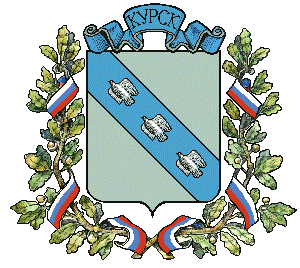 АДМИНИСТРАЦИЯ ГОРОДА КУРСКАУПРАВЛЕНИЕ МУНИЦИПАЛЬНОГО КОНТРОЛЯ ГОРОДА КУРСКАП Р И К А З«16» декабря 2021 года 							    № 01.1.2/75Об утверждении Программы профилактики рисков причинения вреда (ущерба) охраняемых законом ценностям в рамках осуществления муниципального контроля на автомобильном транспорте, городском наземном электрическом транспорте и в дорожном хозяйстве на территории муниципального образования «Город Курск» на 2022 годВ соответствии со статьей 44 Федерального закона от 31.07.2020                                   № 248-ФЗ «О государственном контроле (надзоре) и муниципальном контроле в Российской Федерации», постановлением Правительства РФ от 25.06.2021              № 990 «Об утверждении Правил разработки и утверждения контрольными (надзорными) органами программы профилактики рисков причинения вреда (ущерба) охраняемым законом ценностям», решением Курского городского Собрания от 10.09.2021 № 186-6-РС «Об утверждении Положения                                      об управлении муниципального контроля города Курска», п р и к а з ы в а ю:Утвердить Программу профилактики рисков причинения вреда (ущерба) охраняемых законом ценностям в рамках осуществления муниципального контроля на автомобильном транспорте, городском наземном электрическом транспорте и в дорожном хозяйстве на территории муниципального образования «Город Курск» на 2022 год, согласно приложению к настоящему приказу.Заместителю начальника отдела муниципального дорожного и торгового контроля управления муниципального контроля города Курска Е.В. Позднякову обеспечить размещение настоящего приказа на официальном сайте Администрации города Курска в информационно-телекоммуникационной сети «Интернет».Контроль за исполнением настоящего приказа оставляю за собой.Начальник управления           			                                     О.Ф. ШашенковПРИЛОЖЕНИЕк приказу управления муниципального контроля города Курскаот «16» декабря 2021 года №01.1.2/75Программа профилактики рисков причинения вреда (ущерба) охраняемых законом ценностям в рамках осуществления муниципального контроля на автомобильном транспорте, городском наземном электрическом транспорте и в дорожном хозяйстве на территории муниципального образования «Город Курск» на 2022 год 1. Общие положенияНастоящая Программа профилактики рисков причинения вреда (ущерба) охраняемых законом ценностям в рамках осуществления муниципального контроля на автомобильном транспорте, городском наземном электрическом транспорте и в дорожном хозяйстве на территории муниципального образования «Город Курск» (далее - Программа) разработана в целях реализации стандарта комплексной профилактики рисков причинения вреда охраняемым законом ценностям.2. Анализ и оценка состояния подконтрольной сферы2.1. Одним из важных направлений деятельности органов местного самоуправления является организация и проведение на территории муниципального образования «Город Курск» проверок соблюдения юридическими лицами, индивидуальными предпринимателями и гражданами (далее – контролируемые лица) обязательных требований, установленных законами и нормативными правовыми актами Российской Федерации, законами и нормативными правовым актами Курской области, муниципальными правовыми актами города Курска (далее – обязательные требования):1) в области автомобильных дорог и дорожной деятельности, установленных в отношении автомобильных дорог:а) к эксплуатации объектов дорожного сервиса, размещенных 
в полосах отвода и (или) придорожных полосах автомобильных дорог общего пользования;б) к осуществлению работ по капитальному ремонту, ремонту 
и содержанию автомобильных дорог общего пользования и искусственных дорожных сооружений на них (включая требования к дорожно-строительным материалам и изделиям) в части обеспечения сохранности автомобильных дорог;2) установленных в отношении перевозок по муниципальным маршрутам регулярных перевозок, не относящихся к предмету федерального государственного контроля (надзора) на автомобильном транспорте, городском наземном электрическом транспорте и в дорожном хозяйстве в области организации регулярных перевозок.2.2. Подконтрольными субъектами, в отношении которых осуществляется муниципальный контроль на автомобильном транспорте, городском наземном электрическом транспорте и в дорожном хозяйстве (далее – контролируемые лица):юридические лица;индивидуальные предприниматели;физические лица.2.3. Наиболее значимыми рисками для охраняемых законом ценностям является несоблюдение контролируемыми лицами установленных обязательных требований.2.4. Ожидаемыми тенденциями, которые могут оказать воздействие на состояние подконтрольной сферы в период реализации программы, является увеличение доли законопослушных контролируемых лиц и уменьшение количества правонарушений.2.5. С учетом специфики контрольных функций, вариантами решения проблемы является обеспечение квалифицированной профилактической работы должностных лиц управления муниципального контроля города Курска, а также обеспечение единообразия понимания предмета контроля контролируемыми лицами.2.6. Данные о проведенных мероприятиях управлением в рамках осуществления муниципального контроля на автомобильном транспорте, городском наземном электрическом транспорте и в дорожном хозяйстве за 2020 год и истекший период 2021 года.	Управлением муниципального контроля города Курска в 2020 году и до сентября 2021 года осуществлялся муниципальный дорожный контроль и только Федеральным законом от 31.07.2020 № 248-ФЗ «О государственном контроле (надзоре) и муниципальном контроле в Российской Федерации» и Федеральным законом от 06.10.2003 № 131-ФЗ «Об общих принципах организации местного самоуправления в Российской Федерации» данный вид муниципального контроля был заменен на муниципальный контроль на автомобильном транспорте, городском наземном электрическом транспорте и в дорожном хозяйстве. Таким образом, анализ текущего состояния осуществляется по результатам контрольной деятельности при осуществлении муниципального дорожного контроля.  		В соответствии со ст. 26.2 Федерального закона от 26.12.2008 № 294-ФЗ «О защите прав юридических лиц и индивидуальных предпринимателей при осуществлении государственного контроля (надзора) и муниципального контроля» (далее – Федеральный закон от 26.12.2008 № 294-ФЗ), плановые проверки в 2020 году управлением не проводились. Внеплановых выездных проверок проведено 3.За истекший период 2021 года в рамках осуществления муниципального дорожного контроля проведена 1 плановая выездная проверка, 5 внеплановых выездных проверок.В целях предупреждения нарушений подконтрольными субъектами обязательных требований, требований, установленных муниципальными правовыми актами в дорожного хозяйства, устранения причин, факторов и условий, способствующих указанным нарушениям, в 2020 году управлением осуществлялись мероприятия по профилактике таких нарушений в соответствии с утвержденной программой профилактики.В 2020 году были проведены выездные совещания: 04.02.2020, 17.07.2020, 21.09.2020 на тему: «Поддержание подземных инженерных коммуникаций в технически исправном состоянии, в соответствии с требованиями действующего законодательства» с представителями ПАО «КВАДРА», МУП «Курскводоканал», ПАО «Квадра»-«Курская генерация», МКУ «Городская инспекция».	26.05.2021 проведено выездное совещание на тему: «Поддержание подземных инженерных коммуникаций в технически исправном состоянии, в соответствии с требованиями действующего законодательства» с представителями МКУ «Городская инспекция», АО «РЖД».На официальный сайт Администрации города Курска (http://www.kurskadmin.ru) размещено обобщение практики осуществления муниципального контроля за 2020 год, руководство по соблюдению обязательных требований, размещен перечень нормативных правовых актов, содержащих обязательные требования, соблюдение которых оценивается при проведении мероприятий по контролю при осуществлении муниципального контроля.3. Цели и задачи программыПрофилактика рисков причинения вреда (ущерба) охраняемым законом ценностям - это системно организованная деятельность управления по комплексной реализации мер организационного, информационного, правового и иного характера, направленных на достижение следующих основных целей:предотвращению рисков причинения вреда охраняемым законом ценностям;предупреждению нарушений контролируемыми лицами обязательных требований, включая устранение причин, факторов и условий, способствующих возможному нарушению обязательных требований;мотивации контролируемых лиц к добросовестному поведению и, как следствие, снижение административных и финансовых издержек контролируемых лиц;обеспечению прозрачности контрольной деятельности и информационной открытости;информированию контролируемых лиц и иных заинтересованных лиц по вопросам соблюдения обязательных требований.Проведение профилактических мероприятий позволит решить следующие задачи:выявление причин, факторов и условий, способствующих причинению вреда охраняемым законам ценностям и нарушению обязательных требований, определение способов устранения или снижения рисков их возникновения;устранение причин, факторов и условий, способствующих возможному причинению вреда охраняемым законом ценностям и нарушению обязательных требований;установление и оценка зависимости видов, форм и интенсивности профилактических мероприятий от особенностей конкретных контролируемых лиц (объектов контроля) и присвоенного им уровня риска (класса опасности), проведение профилактических мероприятий с учетом данных факторов;сбор данных об объектах контроля и контролируемых лицах для организации профилактической работы;повышение квалификации должностных лиц управления муниципального контроля, осуществляющих контрольные мероприятия;создание системы консультирования контролируемых лиц, в том числе с использованием средств информационно-телекоммуникационной сети «Интернет»;информирование контролируемых лиц о видах правонарушений, рекомендаций по их недопущению и устранению.Перечень профилактических мероприятий и сроки их проведенияУправление в рамках осуществления муниципального контроля на автомобильном транспорте, городском наземном электрическом транспорте и в дорожном хозяйстве планирует проводит следующие виды профилактических мероприятий, утвержденный положением о виде муниципального контроля:информирование;Информирование контролируемых и иных заинтересованных лиц по вопросам соблюдения обязательных требований осуществляется:посредством размещения сведений на официальном сайте, в средствах массовой информации, через личные кабинеты контролируемых лиц в государственных информационных системах (при их наличии);при личном обращении к должностным лицам управления, осуществляющим муниципальный контроль;из информационных материалов, размещенных на информационных стендах в месте нахождения управления.График работы управления, график личного приема заявителей размещается на официальном сайте.Управлением размещается и поддерживается в актуальном состоянии на официальном сайте в сети «Интернет» следующие сведения:тексты нормативных правовых актов, регулирующих осуществление муниципального контроля;сведения об изменениях, внесенных в нормативные правовые акты, регулирующие осуществление муниципального контроля, о сроках и порядке их вступления в силу;перечень нормативных правовых актов с указанием структурных единиц этих актов, содержащих обязательные требования, оценка соблюдения которых является предметом контроля, а также информацию о мерах ответственности, применяемых при нарушении обязательных требований, с текстами в действующей редакции;руководства по соблюдению обязательных требований, разработанные и утвержденные в соответствии с Федеральным законом от 31.07.2020 № 247-ФЗ «Об обязательных требованиях в Российской Федерации»;перечень объектов контроля, учитываемых в рамках формирования ежегодного плана контрольных мероприятий, с указанием категории риска;программу профилактики рисков причинения вреда и план проведения плановых контрольных мероприятий контрольным органом;исчерпывающий перечень сведений, которые могут запрашиваться контрольным органом у контролируемого лица;сведения о способах получения консультаций по вопросам соблюдения обязательных требований;доклады о муниципальном контроле;иные сведения, предусмотренные нормативными правовыми актами Российской Федерации, нормативными правовыми актами Курской области, муниципальными правовыми актами и (или) программами профилактики рисков причинения вреда.Информирование осуществляется по мере необходимости.объявление предостережения;Управление, являясь контрольным органом объявляет контролируемому лицу предостережение о недопустимости нарушения обязательных требований (далее – предостережение) при наличии сведений о готовящихся нарушениях обязательных требований или признаках нарушений обязательных требований и (или) в случае отсутствия подтвержденных данных о том, что нарушение обязательных требований причинило вред (ущерб) охраняемым законом ценностям либо создало угрозу причинения вреда (ущерба) охраняемым законом ценностям, и предлагает принять меры по обеспечению соблюдения обязательных требований.Объявление предостережения осуществляется по мере необходимости.консультирование;Консультирование контролируемых лиц и их представителей осуществляется по вопросам, связанным с организацией и осуществлением муниципального контроля:порядка проведения контрольных мероприятий;периодичности проведения контрольных мероприятий;порядка принятия решений по итогам контрольных мероприятий;порядка обжалования решений контрольного органа.Должностные лица управления осуществляют консультирование контролируемых лиц и их представителей:в виде устных разъяснений по телефону, посредством видео-конференц-связи, на личном приеме либо в ходе проведения профилактического мероприятия, контрольного мероприятия;посредством размещения на официальном сайте письменного разъяснения по однотипным обращениям (более 10 однотипных обращений) контролируемых лиц и их представителей, подписанного уполномоченным должностным лицом контрольного органа.Письменное консультирование контролируемых лиц и их представителей осуществляется по следующим вопросам:порядок обжалования решений контрольного органа;разъяснение норм действующего законодательства для предотвращения нарушения обязательных требований.Консультирование осуществляется по мере необходимости.профилактический визит.Профилактический визит проводится должностным лицом управления в форме профилактической беседы по месту осуществления деятельности контролируемого лица либо путем использования видео-конференц-связи. В ходе профилактического визита инспектором осуществляются консультирование контролируемого лица, а также сбор сведений, необходимых для отнесения объектов контроля к категориям риска.Должностное лицо контрольного органа проводит обязательный профилактический визит в отношении:контролируемых лиц, приступающих к осуществлению деятельности, не позднее чем в течение одного года с момента начала такой деятельности (при наличии сведений о начале деятельности);объектов контроля, отнесенных к категориям высокого риска, в срок не позднее одного года со дня принятия решения об отнесении объекта контроля к указанной категории.Профилактические визиты проводятся по согласованию с контролируемыми лицами. Контрольный орган направляет контролируемому лицу уведомление о проведении профилактического визита не позднее чем за пять рабочих дней до даты его проведения. Контролируемое лицо вправе отказаться от проведения профилактического визита (включая обязательный профилактический визит), уведомив об этом контрольный орган не позднее, чем за три рабочих дня до даты его проведения.Профилактический визит осуществляется по мере необходимости, либо в сроки, установленные положением о виде муниципального контроля.Показатели результативности и эффективности программыОсновным механизмом оценки эффективности и результативности профилактических мероприятий является:снижение уровня нарушений соблюдений обязательных требований контролируемыми лицами;информированность контролируемых лиц об обязательных требованиях, о принятых и готовящихся изменениях в системе обязательных требований, о порядке проведения проверок, правах контролируемых лиц в ходе проверки;понятность обязательных требований, обеспечивающая их однозначное толкование контролируемыми лицами и контрольным органом;вовлечение контролируемых лиц в регулярное взаимодействие с контрольным органом.Системой показателей эффективности программы является уровень правовой грамотности в регулируемых сферах и, как следствие, снижение уровня правонарушений.